Dear Parents / Carers,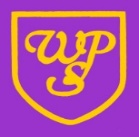 WELCOME TO YEAR 6We hope that everyone has a lovely holiday and will come back ready to begin Year 6. We know that this academic year has been the strangest of years, and we would like to say a massive thank you for all your patience and support. Your children have coped admirably.To support your children in settling into their new year groups in September we have managed some early transition in a way which has enabled children to get to know their new teacher as well as their new peers. We hope that this, and the information below will help aid the return to school in September. Our curriculum in September will be based around the text The Letters from the Lighthouse.  In English we will be focusing a lot of our reading and writing around the novel and its link to World War II.  During maths lessons we are focusing on number and place value as well as consolidating the four operations. Our Prime Learning Challenge for the first half term will be ‘Was the Battle of Britain a turning point in World War II?’ This will be a History led theme. In History we will be looking at World War II, while in Science we will be learning about Light. Through Art and Dt, we will be looking at the artwork by Christopher Nevinson and in Computing we will learn about Online Safety.PE daysClass 6.1: FridaysClass 6.2: ThursdaysClass 6.3: MondaysPlease ensure that your child comes to school in their PE kit on their designated day. The PE kit uniform will consist of:· Plain black joggers or shorts – no branding or additions· Plain black sweatshirt or hoody – no branding or additions· Plain black trainers – no branding or additions· Plain white t-shirt – no branding or additionsPlease note that ear rings should not be worn for PE and should be removed for the day prior to leaving home or tape applied. Long hair should be tied back at all times.To be clear, it is ok to wear PE kit to school on PE days so no changing takes place. In addition to their class PE slot, children will have additional PE as part of the PPA provision. Please see the table below for the additional days for your child during the first half term. Reading and SpellingYour child will be given a reading book and a reading journal to bring home and read (for at least 15 minutes every day). They will need to keep their reading journal and book in their book bags to bring to school every day. Spellings are sent home weekly for your child to practise and learn.Water Bottles and Lunch BoxesChildren need to bring in a named water bottle into school every day. If they are not having a school lunch and are bringing their own in from home, we encourage this to be in a disposable bag or a small lunch box which can be wiped down easily. HomeworkHomework is an opportunity for you to share in your child’s learning, by supporting and encouraging them as they complete their homework tasks. The children will be able to choose to do homework in any order from the homework menu. While it should be primarily their work, please feel free to help them with any parts they find more challenging. Homework will usually be set on a Wednesday and due in on a Tuesday.Thank you for your continued support.Miss Yaqub, Miss Chaudhry and Mr Lugg.Year 6 staff.Autumn 1P.E.Tues 6th Sept6.1Tues 13th Sept6.2Tues 20th Sept6.3Tues 27th Sept6.1Tues 4th October6.2Tues 11th October6.3